Wim Wolf toernooiAanmeldformulier (uiterlijk voor 23 maart aanmelden):CLUB:			……………………………………………………………TEAM: 	 		……………………………………………………………..AANTAL DEELNEMERS:	…………………………………………………………....TEAMNAAM:		…………………………………………………………….Graag naam en telefoonnummer vermelden van de coach, zodat we een app groep kunnen aanmaken voor meer informatie!Wimwolftoernooi@zwartwit.nl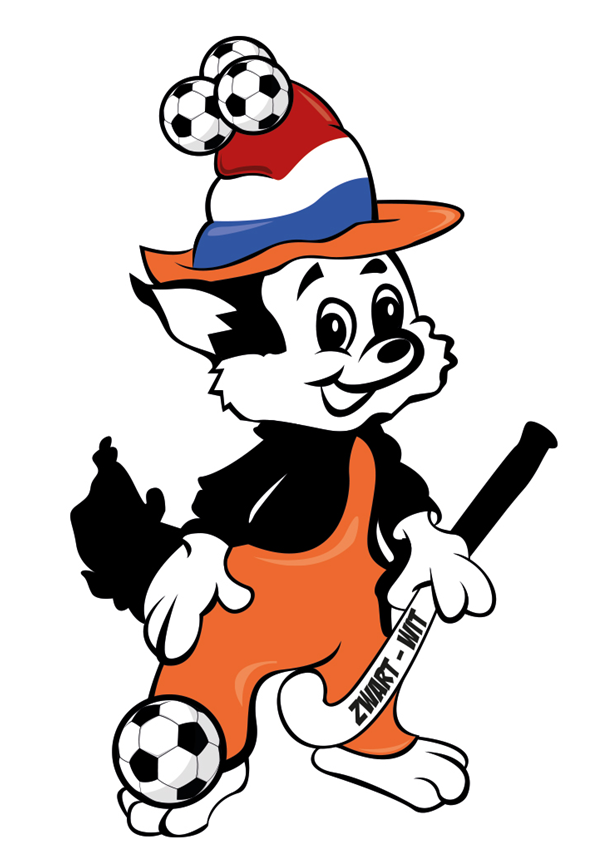 